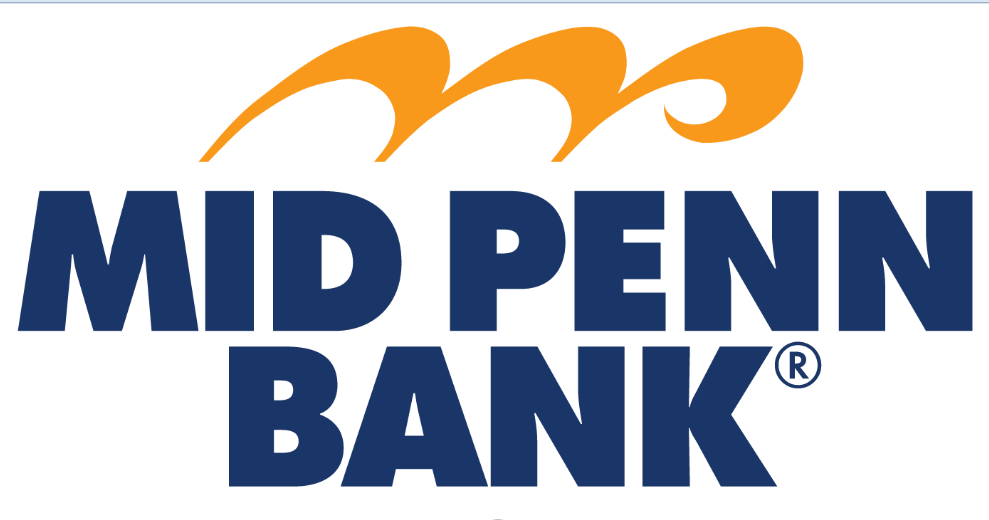 *NOTE: Every wire transfer must be “released” in order for Mid Penn Bank to send the wire on the customer’s chosen payment date. Wire Transfer: Approve & View TransfersPlease note: If you are set up for dual control, you cannot approve a wire transfer that you created and vice versa.To Approve TransfersFrom main menu, select Payments & Transfers, then select Payment Activity.From the list of payment activity, locate the transaction to approve.Click Approve to approve from the transaction summary.Or click View to view the transaction details.Approve to approve the wire transfer.Click Reject to reject the wire transfer.  Enter a rejection reason and click OK.  A different user must then recreate the transaction. To View TransfersFrom main menu, select Payments & Transfers, then select Payment Activity.Choose from the right-hand submenu:Current Activity; Future Payments;Payment History; orRecurring Transfers.Click on the link to view the applicable transactions.  Select the transaction to view the details. Click OK.For any questions using the Wire module, please contact Cash Management Operationsat 717-920-8349 or email cashmanagementopscenter@midpennbank.com